Členská schůze Bytového  družstva Dubá ze dne 14.6.2015Zapisovatel:      Lodinský PetrOvěřovatel zápisu:   Černovská JiřinaČlenské schůze se zúčastnilo 13 členů bytového družstva. Schůze byla usnášení schopnáProgram:Výběr dodavatele na výměnu vodoměrů teplé a studené vody.Přihlásily se dvě firmy na výměnu vodoměrů – Doležal,ULIMEX.Členové družstva projednali tento bod programu: 1. Členové družstva na základě nabídky schválili na výměnu vodoměrů firmuULIMEX – Ústí nad Labem Hlasování:     13  pro              0 proti                0 zdržel se     ………………………..                    .......................................         zapisovatel                                                  předseda     V Dubé  14. 6. 2015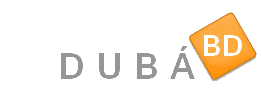 